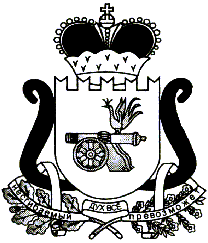 ЕЛЬНИНСКИЙ РАЙОННЫЙ СОВЕТ ДЕПУТАТОВ      					       Р Е Ш Е Н И Еот    18.04.2018                                                                                     № 23Об утверждении перечня имущества, подлежащего передаче в собственность Ельнинского городского поселения Ельнинского района Смоленской области  В соответствии с Гражданским кодексом Российской Федерации, Федеральным законом от 06.10.2003 № 131-ФЗ «Об общих принципах организации местного самоуправления в Российской Федерации», Уставом муниципального образования «Ельнинский район» Смоленской области (новая редакция), Положением о порядке управления и распоряжения объектами муниципальной собственности  муниципального образования «Ельнинский район» Смоленской области, утвержденного  решением Ельнинского районного Совета депутатов от 27.03.2014  № 12. Ельнинский районный Совет депутатов РЕШИЛ:1. Утвердить  прилагаемый перечень имущества, подлежащего передаче в  собственность Ельнинского городского поселения Ельнинского района Смоленской области согласно приложению.2. Рекомендовать Совету депутатов Ельнинского городского поселения Ельнинского района Смоленской области принять соответствующие правовые акты.	Отп. 1 экз. – в дело                                                 Разослать:, Исп. А.А. Макаренкова                                          отд.эк.(3 экз), 4-29-09                                                             «___» ________ 2018 г.                                   Разработчик:Т.А. Федусова4-24-33«__» _________ 2018 г.Визы:Е.А.Жукова                                                             «___» ________ 2018 г.Приложение  к решению  Ельнинского районного Совета депутатов  от 18.04. 2018 г.ПЕРЕЧЕНЬимущества, подлежащего передаче в собственность Ельнинского городского поселения Ельнинского района Смоленской областиПредседатель Ельнинскогорайонного Совета депутатов_____________ Е.Н. ГераськоваГлава муниципального образования «Ельнинский район» Смоленской области________________ Н.Д. Мищенков№ п/пНаименование объектаКадастровый номерАдрес объекта1.Земельный участок(городское кладбище)67:08:0000000:305Российская Федерация, Смоленская область, Ельнинский район, Ельнинское городское поселение, г. Ельня, ул. Рославльская,  западнее дома 10А